Земельный участок на северо-запад от д. Михайлово Юрьевецкого районаТип ЗеленаяРасположение Ивановская область, Юрьевецкий район, 7600 м на северо-запад от д. МихайловоКатегория земель земли сельскохозяйственного назначенияКадастровый номер 37:22:020101:57Стоимость 3 075 650,28 рубПлощадь 116 гаФорма участия аренда, покупкаИнженерная готовностьЭлектроснабжение Есть возможность подключения. точка подключения на земельном участке, 0,4 кВ,10кВВодоснабжение Есть возможность подключения. Возможно бурение скважиныВодоотведение Нет возможности подключения. Возможно строительство локальной системы водоотведенияГазоснабжение Нет возможности подключения. Возможно в рамках получения технических условий от ресурсоснабжающей организацииОтопление Нет возможности подключения. Возможно строительство локальной системы теплоснабженияПодъездные путиНаличие автомобильных подъездных путей Есть. Имеется грунтовая дорогаНаличие ж/д ветки НетРасстояное до основных автомагистралей 0,3 км. до автодороги Кинешма-Юрьевец-Пучеж-ПурехРасстояние до ближайшей ж/д станции 49 км.(Кинешма)Контактная информацияКонтактное лицо Глава Юрьевецкого муниципального района Тимошенко Юрий ИвановичТелефон 8 (49337) 2-12-04E-mail yurevets.adm@mail.ru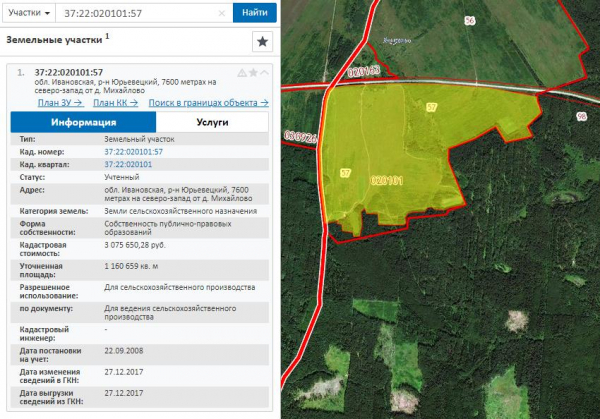 